Publicado en SIDNEY, AUSTRALIA  el 16/08/2022 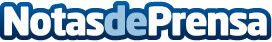 VT Markets: premio al "Mejor Programa de Afiliación" en la iFX EXPO InternationalMejor Programa de Afiliación, premios Ultimate Fintech Awards 2022Datos de contacto:Joey TanVT MarketsNota de prensa publicada en: https://www.notasdeprensa.es/vt-markets-premio-al-mejor-programa-de Categorias: Internacional Finanzas Software Recursos humanos Dispositivos móviles Premios http://www.notasdeprensa.es